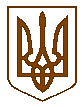 УКРАЇНАБілокриницька   сільська   радаРівненського   району    Рівненської    областіВ И К О Н А В Ч И Й       К О М І Т Е ТРІШЕННЯвід  20  вересня  2018  року                                                                              № 144                                                                    Про присвоєння поштовоїадреси на земельну ділянку	Розглянувши  заяву  гр. Стаднік Ніни Федорівни  про присвоєння  поштової адреси на земельну ділянку в с. Біла Криниця, Рівненського району Рівненської області та подані нею документи, керуючись п.п. 10 п.б ст. 30 Закону України «Про місцеве самоврядування в Україні», виконавчий комітет Білокриницької сільської радиВ И Р І Ш И В :Присвоїти поштову адресу на земельну ділянку гр. Стаднік Н.Ф.  з кадастровим номером 5624680700:02:006:0885, -  с. Біла Криниця,                       вул. Гарна 1, буд. 3.  Сільський голова                                                                                    Т. Гончарук